分布式总线温控模块需求整理1.项目基本需求2.温控模块的结构框图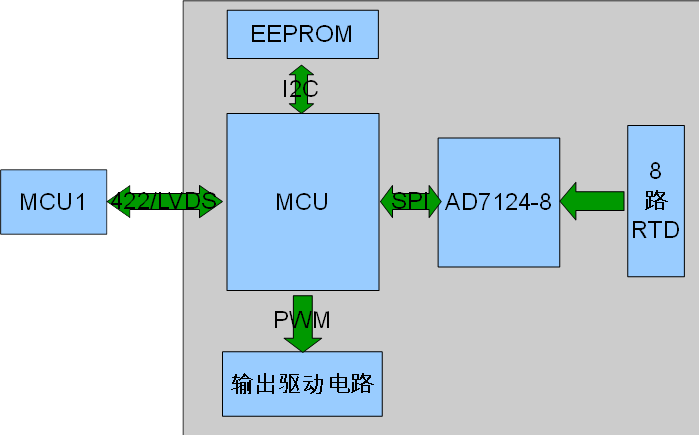 整个模块分为4个部分：温度数据采集，PWM输出，数据参数存储与读取，主从MCU之间数据通信。温度数据采集部分：选用ADI公司的AD7124-8实现8路3线制RTD温度采集，通过SPI接口与MCU（STM32F303）通讯。PWM输出部分：MCU将采集到的温度值，通过PID算法，得出PWM输出的周期与占空比，从而控制外部机构工作。数据参数存储与读取：MCU通过IIC总线读写EEPROM，实现配置参数的读取与存储主从MCU之间数据通信：MCU要外扩一个串口与另外一个系统的MUC芯片进行通讯，实现远程控制。基本功能需求DW05B-OR-001温控路数8路，每路参数可单独设置基本功能需求DW05B-OR-002温控算法PID温度控制，最好是模糊PID参数自整定算法，要求控制稳定可靠基本功能需求DW05B-OR-003控制参数设置远程设置（上位机设置），参数有：给定值，自整定，平移修正值，数字滤波强度，比例带，积分时间，微分时间，输出上限，上限绝对值报警，下线绝对值报警，回差，输出周期基本功能需求DW05B-OR-004温度控制范围取决于传感器的温度范围基本功能需求DW05B-OR-005温控精度误差＜±0.5℃基本功能需求DW05B-OR-006控制功能手动控制，PID参数自整定控制基本功能需求DW05B-OR-007采样周期≤500ms基本功能需求DW05B-OR-008PID参数存储存储在外扩的EEPROM基本功能需求DW05B-OR-009温度测量信号3线制RTD(PT100)，通过AD7124采集RTD信号基本功能需求DW05B-OR-010测量范围取决于传感器的测量范围 基本功能需求DW05B-OR-011采样分辨率0.1 °C/数位   基本功能需求DW05B-OR-012测量误差< ±0.5℃基本功能需求DW05B-OR-013滤波强度滤波强度，可以通过上位机设置，强度0~40，默认值为0（这里只需要配置AD芯片的寄存器就可以实现）基本功能需求DW05B-OR-014测量校准平移校准（默认无校准），用户可以自行校准基本功能需求DW05B-OR-015输出信号8路PWM输出基本功能需求DW05B-OR-016与主站通讯通过422或者LVDS与主站进行通讯，实现配置参数的读取与下发以及读取通道温度值和告警数据基本功能需求DW05B-OR-017通信波特率6M基本功能需求DW05B-OR-018断线检测有（断线检测时保持断线即将发生之前的温度转换值）